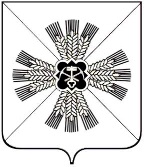 КЕМЕРОВСКАЯ ОБЛАСТЬАДМИНИСТРАЦИЯ ПРОМЫШЛЕННОВСКОГО МУНИЦИПАЛЬНОГО РАЙОНАПОСТАНОВЛЕНИЕот «20»июня 2018 г. № 680-Ппгт. ПромышленнаяО внесении изменений в постановление администрации Промышленновского муниципального района от 09.11.2017 № 1263-П         «Об утверждении муниципальной программы «Функционирование муниципального автономного учреждения «Многофункциональный центр предоставления государственных и муниципальных услуг в Промышленновском районе» на 2018 - 2020 годы»(в редакции постановления от 20.02.2018 № 222-П)В соответствии с решением Совета народных депутатов Промышленновского муниципального района  от 31.05.2018 № 373                   «О внесении изменений и дополнений в решение Совета народных депутатов Промышленновского муниципального района от 21.12.2017 № 340                    «О районном бюджете на 2018 год и плановый период 2019 и 2020 годов»,  постановлением администрации Промышленновского муниципального района от 29.07.2016 № 684–П «Об утверждении порядка разработки, реализации и оценки эффективности муниципальных программ, реализуемых за счет средств районного бюджета»:	    1. Внести в постановление администрации Промышленновского муниципального района от 09.11.2017 № 1263-П «Об утверждении муниципальной программы «Функционирование муниципального автономного учреждения «Многофункциональный центр предоставления государственных и муниципальных услуг в Промышленновском  районе» на 2018-2020 годы»         (в редакции постановления от 20.02.2018 № 222-П) следующие изменения:         1.1. Позицию «Объемы и источники финансирования муниципальной программы в целом и с разбивкой по годам ее реализации» паспорта муниципальной программы  «Функционирование муниципального автономного учреждения «Многофункциональный центр предоставления государственных и муниципальных услуг в Промышленновском районе» на 2018-2020 годы»    (далее – муниципальная программа) изложить в следующей редакции:«                                                                                                                                     »;         1.2. Раздел «Ресурсное обеспечение реализации муниципальной программы»  муниципальной программы изложить в следующей редакции:«                                                                                                                                     ».         2. Настоящее постановление подлежит обнародованию на официальном сайте администрации Промышленновского муниципального района.         3. Контроль   за   исполнением   настоящего   постановления        возложить на заместителя главы Промышленновского муниципального            района О.А. Игину.              4. Настоящее постановление вступает в силу со дня подписания.                                   ГлаваПромышленновского муниципального района                                       Д.П. ИльинИсп. Л.Н. ИвановаТел. 72100Объемы и источники финансирования муниципальной программы в целом и с разбивкой по годам ее реализации201820192020Объемы и источники финансирования муниципальной программы в целом и с разбивкой по годам ее реализацииВсего тыс. руб7078,94066,04066,0Объемы и источники финансирования муниципальной программы в целом и с разбивкой по годам ее реализацииЗа счет средств районного бюджета6898,93886,03886,0Объемы и источники финансирования муниципальной программы в целом и с разбивкой по годам ее реализацииЗа счет  внебюджетных средств тыс. руб.180,0180,0180,0№ п/пНаименование муниципальной программы, подпрограммы, основного мероприятия, мероприятияИсточник финансированияОбъем финансовых ресурсов, тыс. рублейОбъем финансовых ресурсов, тыс. рублейОбъем финансовых ресурсов, тыс. рублей№ п/пНаименование муниципальной программы, подпрограммы, основного мероприятия, мероприятияИсточник финансирования201820192020123456Муниципальная программа «Функционирование муниципального автономного учреждения «Многофункциональный центр предоставления государственных и муниципальных услуг в Промышленновском  районе» на 2018-2020 годыВсего7078,94066,04066,0Муниципальная программа «Функционирование муниципального автономного учреждения «Многофункциональный центр предоставления государственных и муниципальных услуг в Промышленновском  районе» на 2018-2020 годырайонный бюджет6898,93886,03886,0Муниципальная программа «Функционирование муниципального автономного учреждения «Многофункциональный центр предоставления государственных и муниципальных услуг в Промышленновском  районе» на 2018-2020 годыИные не запрещенные законодательством источники:180,0180,0180,0Муниципальная программа «Функционирование муниципального автономного учреждения «Многофункциональный центр предоставления государственных и муниципальных услуг в Промышленновском  районе» на 2018-2020 годы180,0180,0180,0Муниципальная программа «Функционирование муниципального автономного учреждения «Многофункциональный центр предоставления государственных и муниципальных услуг в Промышленновском  районе» на 2018-2020 годысредства юридических и физических лиц180,0180,0180,01234561.1.МероприятиеВсего7078,94066,04066,01.1.Повышение качества предоставления государственных и муниципальных услуг на базе Муниципального автономного учреждения «Многофункциональный центр предоставления государственных и муниципальных услуг в Промышленновском районе» на 2018-2020 годы.районный бюджет6898,93886,03886,01.1.Повышение качества предоставления государственных и муниципальных услуг на базе Муниципального автономного учреждения «Многофункциональный центр предоставления государственных и муниципальных услуг в Промышленновском районе» на 2018-2020 годы.Иные не запрещенные законодательством источники180,0180,0180,01.1.Повышение качества предоставления государственных и муниципальных услуг на базе Муниципального автономного учреждения «Многофункциональный центр предоставления государственных и муниципальных услуг в Промышленновском районе» на 2018-2020 годы.средства юридических и физических лиц180,0180,0180,01.1.Повышение качества предоставления государственных и муниципальных услуг на базе Муниципального автономного учреждения «Многофункциональный центр предоставления государственных и муниципальных услуг в Промышленновском районе» на 2018-2020 годы.